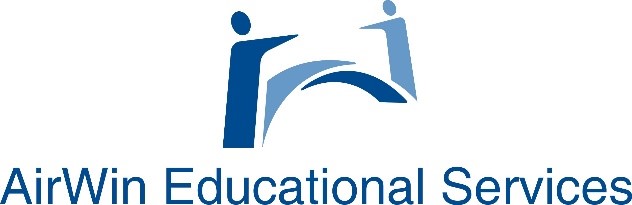 Governance vs. ManagementOn-Demand WebinarCrisis Planning:  Advice for Boards in CrisisKnow that the buck WILL really stop with youUnderstand the necessity of being proactiveRebalance your levels of intrusiveness vs. hands-off governanceEnsure board/school risk is being considered Ensure full board is monitoring emerging risk(s) (of crisis)Have a crisis plan but understand you cannot provide for everythingControl what you can as a board (in crisis) (versus allowing legal counsel to control everything)Adjust your timing expectations:  in a crisis, immediacy must ruleMake sure your board is high-functioning before a crisis occursEstablish/discuss a “firm moral center” to your board in crisis